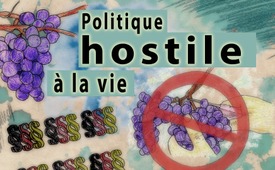 Politique hostile à la vie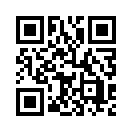 Quand le législateur adopte des lois qui font plus de mal que de bien à la population, il faut y regarder de plus près.Le superbe été 2018 a apporté une récolte abondante. Cependant, de nombreux viticulteurs doivent laisser pourrir sur pied les raisins muscats bien mûrs qui grâce à l’été exceptionnel sont particulièrement sucrés et abondants. Ils ont en effet atteint le rendement maximum par hectare, rendement maximum fixé par le législateur. 
Un agriculteur allemand commente : « Nos ancêtres nous battraient s'ils voyaient que, grâce à la politique, nous ne pouvons pas récolter ce raisin de haute qualité que la nature nous a donné après deux années de vaches maigres. C'est un péché et une honte de laisser pourrir ces merveilleux fruits. Ça fait mal au cœur d'avoir travaillé toute l'année pour en arriver là. Nous avons été éduqués à ne laisser aucun fruit pourrir dans les champs. »
La récolte n'est autorisée ni pour le jus de raisin, ni pour la gelée, ni même pour être donnée à des œuvres caritatives, en raison de cette limite de quantité. De quel cœur provient une politique aussi hostile à la vie ?de hm.Sources:www.allgemeine-zeitung.de/lokales/bad-kreuznach/stadt-badkreuznach/
nahe-winzer-mussen-trauben-hangenlassen_19120152?Fbclid=
IwAR3TLvRvw9bMNrrVNd--J0pBWuS_O8X7WHaZUyfprIF-ojidk4LacMCk8tYCela pourrait aussi vous intéresser:---Kla.TV – Des nouvelles alternatives... libres – indépendantes – non censurées...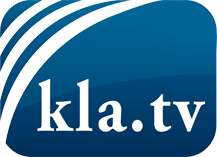 ce que les médias ne devraient pas dissimuler...peu entendu, du peuple pour le peuple...des informations régulières sur www.kla.tv/frÇa vaut la peine de rester avec nous! Vous pouvez vous abonner gratuitement à notre newsletter: www.kla.tv/abo-frAvis de sécurité:Les contre voix sont malheureusement de plus en plus censurées et réprimées. Tant que nous ne nous orientons pas en fonction des intérêts et des idéologies de la système presse, nous devons toujours nous attendre à ce que des prétextes soient recherchés pour bloquer ou supprimer Kla.TV.Alors mettez-vous dès aujourd’hui en réseau en dehors d’internet!
Cliquez ici: www.kla.tv/vernetzung&lang=frLicence:    Licence Creative Commons avec attribution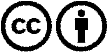 Il est permis de diffuser et d’utiliser notre matériel avec l’attribution! Toutefois, le matériel ne peut pas être utilisé hors contexte.
Cependant pour les institutions financées avec la redevance audio-visuelle, ceci n’est autorisé qu’avec notre accord. Des infractions peuvent entraîner des poursuites.